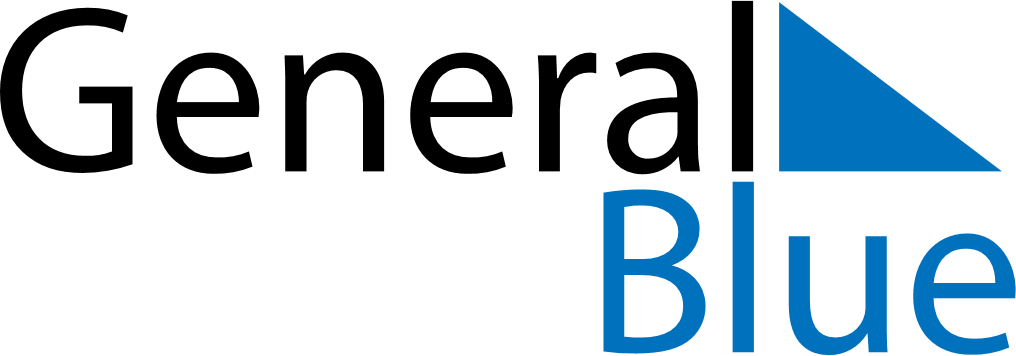 May 2027May 2027May 2027Cocos IslandsCocos IslandsMondayTuesdayWednesdayThursdayFridaySaturdaySunday12345678910111213141516Hari Raya Haji17181920212223Hari Raya Haji (substitute day)2425262728293031